Antrag auf sonderpädagogische BeratungSchüler/in:Wegen welcher vermuteten Beeinträchtigung soll eine Beratung erfolgen?	Beeinträchtigung des Lernens	Beeinträchtigung des Hörens	Beeinträchtigung des Sehens	Beeinträchtigung bewegungsbezogener Funktionen	Andere: ________________________Sonstige Anmerkungen/Kommentare:Dem Ansuchen ist der Pädagogische Bericht vollständig ausgefüllt beizulegen:	Pädagogischer Bericht Grundstufe	Pädagogischer Bericht SekundarstufeFolgende Gutachten und Berichte werden von den Erziehungsberechtigten zur Verfügung gestellt:Datum:_______________	Unterschrift der Schulleitung:___________________________ per Mail an office.sqm-pinzgau@bildung-sbg.gv.atSchuleSchulleitungNameGeburtsdatumGeschlecht (m/w)KlasseSchulstufeSchulbesuchsjahrErstspracheDatumAussteller/in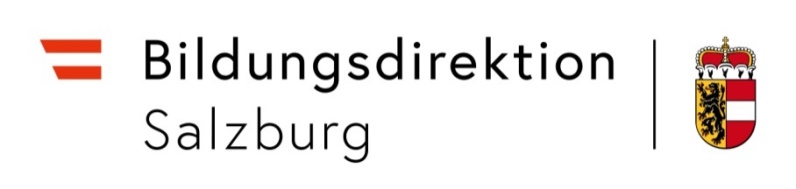 